RÉPUBLIQUE FRANÇAISELiberté - Égalité - Fraternité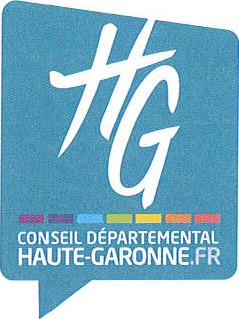 A remettre au médecin pour renseignement du certificat médical au verso			Chère consœur, cher confrère,Mr/Mme sollicite un agrément d’assistant maternel. Cette demande fait l’objet d’une évaluation menée par une puéricultrice du Service Prévention et Accueil Petite Enfance du Conseil Départemental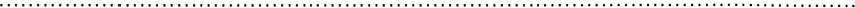 La procédure d’instruction de la demande d'agrément prévoit un examen médical obligatoire permettant de vérifier que l'état de santé de la/du candidat (e) lui permet d'accueillir habituellement mineurs (*)L’examen médical est donc particulièrement important, vu les responsabilités assumées par l'assistant(e) maternel(le)dont l’agrément est délivré pour 5 ans et lui permet d’accueillir d’un à 4 enfants à son domicile ou au sein d’une Maison des Assistants Maternels. En effet, l'assistant(e) maternel(le) agréé doit garantir la santé, la sécurité et l’épanouissement de mineurs âgés de 0 à 18 ans. En conséquence, il convient d’être particulièrement attentif notamment, aux troubles moteurs et /ou sensoriels, aux troubles invalidants de la statique, aux conduites addictives, aux affections psychiques et/ou syndrome dépressif ou toute affection évolutive grave qui pourraient altérer la capacité à garantir la sécurité (physique, psychique et affective) du ou des enfants accueillis au titre d’un agrément.Le certificat médical est à compléter par vos soins (verso) au terme duquel il convient que vous vous prononciez sur l’absence de contre-indication de l’état de santé de la/du patient (e) avec l’exercice du métier d’assistant maternel.Je vous prie de croire, chère consœur, cher Confrère, à l'expression de mes salutations les meilleures. Claire BOUILHAC, Médecin départemental-Directrice adjointe de la Protection Maternelle et InfantileTextes de référence Code de l’action sociale et des familles – articles L421-3 et R421-3. (*) Arrêté du 28/10/1992 fixant les conditions de l'examen médical : l'examen médical préalable à l'agrément d'assistante ou assistant maternel vise à s'assurer que l'intéressé n'est atteint d'aucune affection physique ou mentale incompatible avec l'exercice de ses fonctions. Il comprendra nécessairement le contrôle des vaccinations obligatoires et la recherche de signes évocateurs de la tuberculose. Au cas où le calendrier vaccinal n'a pas été respecté, la mise à jour sera effectuée.CERTIFICAT MEDICALdélivré dans le cadre d'une demande ou d'un renouvellementd'agrément d'assistant(e) maternel(le)remis en main propre, à l'intéressé (e)pour transmission au Service Prévention et Accueil Petite Enfanceen Direction Territoriale des SolidaritésJe soussigné, Docteur/Doctoresse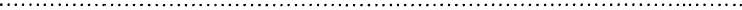 certifie avoir examiné ce jour Mr/ Mme                              			né(e) le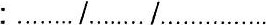 Demeurant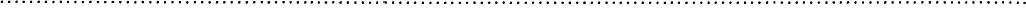 selon les termes de l’arrêté du 28/10/1992.Et atteste (**):Que le/la patient (e) est à jour des obligations vaccinales obligatoires 		Que le/la patient(e) ne présente pas de signe évocateur de la tuberculose	Que le/la patient n’est atteint d’aucune affection physique ou mentale incompatible avec l’exercice d’assistant maternel					 (**) Une réponse non cochée ne permet pas de délivrer ou de renouveler un agrément d’assistant maternel.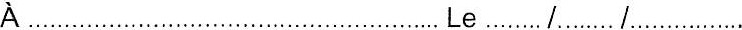 Tampon et signatureMise à jour : mars 2021